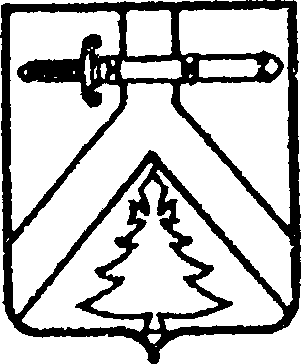 РОССИЙСКАЯ  ФЕДЕРАЦИЯМУРИНСКИЙ СЕЛЬСКИЙ СОВЕТ ДЕПУТАТОВКУРАГИНСКОГО РАЙОНА КРАСНОЯРСКОГО КРАЯРЕШЕНИЕ12.11.2021                                      с. Мурино                    №  12-75-рО внесении изменений в решение от 27.04.2021 г. № 07-31-р «Об утверждении Порядка определения территории, части территории муниципального образования Муринский сельсовет, предназначенной для реализации инициативных проектов»В соответствии со статьей 26.1 Федерального закона от 06.10.2003 № 131-ФЗ «Об общих принципах организации местного самоуправления», статьями Устава Муринского сельсовета, Муринский сельский Совет депутатов  РЕШИЛ:Внести изменения в решение Муринского сельского Совета депутатов от 27.04.2021 г. № 07-31-р «Об утверждении Порядка определения территории, части территории муниципального образования Муринский сельсовет, предназначенной для реализации инициативных проектов» следующие изменения:1.1. раздела 1 Порядка в пункте 1.1 исключить слова «территории,». «территории или».1.2. пункт 1.4 раздела 1 Порядка дополнить подпунктом «4) староста сельского населенного пункта в Муринском сельсовете».1.3. в наименовании и тексте Акта и наименовании и тексте Порядка слова «муниципальное образование Муринский сельсовет» заменить «Муринского сельсовета».1.4. пункт 1.4 раздела 1 Порядка подпункт 2 дополнить словами «,учрежденного на территории Муринского сельсовета».1.5. пункт 1.4 раздела 1 Порядка подпункт 3 дополнить словами «, осуществляющие деятельность на территории Муринского сельсовета».1.6. подпункт 2 пункта 2.5 Порядка изложить в новой редакции «2) запрашиваемая территория находится в государственной собственности, закреплена на праве собственности или ином праве за гражданами и юридическими лицами, не являющимися инициаторами проекта;».1.7. подпункт 3 пункта 2.5 Порядка изложить в новой редакции «3) в границах запрашиваемой территории реализуется иной инициативный проект либо проводится мероприятие,0 которые имеют аналогичные цели и задачи по решению  вопросов местного значения поселения или иных вопросов, право решения которых представлено органами местного самоуправления;»2. Контроль за исполнением настоящего Решения возложить на Главу Муринского сельсовета.3. Настоящее Решение вступает в силу со дня, следующим за днем его опубликования в газете «Муринский вестник».Председатель Муринского сельскогоСовета депутатов                                                                     С.Г. РовныхИ.о. главы Муринского сельсовета                                       Е.В. ВазисоваПриложение №1 к Решению Муринского Совета депутатов                                                                          от 12.11.2021  № 12-75-рПОРЯДОКопределения территории или части территории Муринского сельсовета, предназначенной для реализации инициативных проектов1.Общие положения1.1. Настоящий порядок устанавливает процедуру определения муниципального образования Муринский сельсовет (далее – территория), на которой могут реализовываться инициативные проекты.1.2. Для целей настоящего Порядка инициативный проект - проект, внесенный в администрацию Муринского сельсовета, посредством которого обеспечивается реализация мероприятий, имеющих приоритетное значение для жителей муниципального образования Муринский сельсовет или его части по решению вопросов местного значения или иных вопросов, право решения, которых предоставлено органам местного самоуправления муниципального образования (далее – инициативный проект);1.3. Территория, на которой могут реализовываться инициативные проекты, устанавливается постановлением администрации Муринского сельсовета.1.4. С заявлением об определении территории, части территории, на которой может реализовываться инициативный проект, вправе обратиться инициаторы проекта:1) инициативная группа численностью не менее десяти граждан, достигших шестнадцатилетнего возраста и проживающих на территории муниципального образования Муринский сельсовет;2) органы территориального общественного самоуправления, учрежденного на территории Муринского сельсовета;3) товарищества собственников жилья, осуществляющие деятельность на территории Муринского сельсовета;4) староста сельского населенного пункта в Муринском сельсовете.1.5. Инициативные проекты могут реализовываться в границах муниципального образования в пределах следующих территорий проживания граждан:1) в границах территорий территориального общественного самоуправления;2) группы жилых домов;3) жилого микрорайона;4) сельского населенного пункта, не являющегося поселением;5) иных территорий проживания граждан.2. Порядок внесения и рассмотрения заявления об определении территории, на которой может реализовываться инициативный проект2.1. Для установления территории, на которой могут реализовываться инициативные проекты, инициатор проекта обращается в администрацию Муринского сельсовета с заявлением об определении территории, на которой планирует реализовывать инициативный проект с описанием ее границ.2.2. Заявление об определении территории, на которой планируется реализовывать инициативный проект подписывается инициаторами проекта.В случае, если инициатором проекта является инициативная группа, заявление подписывается всеми членами инициативной группы, с указанием фамилий, имен, отчеств, контактных телефонов. 2.3. К заявлению инициатор проекта прилагает следующие документы:1) краткое описание инициативного проекта;2) копию протокола собрания инициативной группы о принятии решения о внесении в администрацию Муринского сельсовета инициативного проекта и определении территории, на которой предлагается его реализация.2.4. Администрация Муринского сельсовета в течение 15 календарный дней со дня поступления заявления принимает решение:1) об определении границ территории, на которой планируется реализовывать инициативный проект;2) об отказе в определении границ территории, на которой планируется реализовывать инициативный проект.2.5. Решение об отказе в определении границ территории, на которой предлагается реализовывать инициативный проект, принимается в следующих случаях:1) территория выходит за пределы территории муниципального образования Муринский сельсовет;2) запрашиваемая территория находится в государственной собственности, закреплена на праве собственности или ином праве за гражданами и юридическими лицами, не являющимися инициаторами проекта;3) в границах запрашиваемой территории реализуется иной инициативный проект либо проводится мероприятие,0 которые имеют аналогичные цели и задачи по решению  вопросов местного значения поселения или иных вопросов, право решения, которых представлено органами местного самоуправления;4) виды разрешенного использования земельного участка на запрашиваемой территории не соответствует целям инициативного проекта;5) реализация инициативного проекта на запрашиваемой территории противоречит нормам действующего законодательства. 2.6. О принятом решении инициатору проекта сообщается в письменном виде с обоснованием (в случае отказа) принятого решения.2.7. При установлении случаев, указанных в части 2.5. настоящего Порядка, Администрация Муринского сельсовета вправе предложить инициаторам проекта иную территорию для реализации инициативного проекта.2.8. Отказ в определении запрашиваемой для реализации инициативного проекта территории, не является препятствием к повторному представлению документов для определения указанной территории, при условии устранения препятствий, послуживших основанием для принятия администрацией Муринского сельсовета соответствующего решения.3. Заключительные положения3.1. Решение администрации Муринского сельсовета об отказе в определении территории, на которой планируется реализовывать инициативный проект, может быть обжаловано в установленном законодательством порядке.